Entdecke seine Schönheit in 7 Minuten!Teil 1 von 7Nur die Spitze des Eisbergs Prof. Dr. Naji Al-ArfajNur die Spitze des Eisbergs 	„Er“ …regt uns dazu an, gute Absichten, positive Einstellungen, Vertrauen und freundliche Gefühle anderen gegenüber zu haben. bringt uns bei, anderen zu verzeihen und ihnen zu wünschen, was wir uns selbst wünschen. spornt uns an, aufrichtig und ehrlich zu lächeln sowie heiter und optimistisch zu sein. leitet uns dazu an, höflich und respektvoll mit anderen Menschen umzugehen.weist uns an, uns gut zu benehmen und nett zu anderen zu sein. lehrt uns, gut mit Menschen, Tieren und der Umwelt umzugehen. weist uns an, unsere Eltern und ältere Menschen zu respektieren, uns um sie zu kümmern und gut zu unseren Ehepartnern, Kindern und allen anderen Familienmitgliedern zu sein. Hat „er“ dich neugierig gemacht? Dann erzähle ich dir noch mehr!,,Er‘‘ …ermutigt uns, Schwachen, Armen, Bedürftigen und Behinderten zu helfen, sie zu ernähren und zu unterstützen. ermuntert uns, durch ehrenamtliche Tätigkeiten einen positiven Beitrag zum Wohl der Gesellschaft zu leisten.lehrt uns, dass die besten Menschen jene sind, die anderen Menschen am nützlichsten sind.bringt uns bei, dass die edelsten Menschen die Frömmsten und Rechtschaffensten sind, deren Herz frei von Neid, Hass und Hochmut ist.leitet uns dazu an, nachzudenken und unsere Überzeugungen und Urteile auf Beweise zu stützen. Bevor ich das Geheimnis lüfte, möchte ich darauf hinweisen, dass „er“ … uns außerdem lehrt, dass alle Menschen gleich sind, unabhängig von ihrer Ethnie, Hautfarbe oder Nationalität. alle Arten von Apartheid, Rassismus und Diskriminierung aufgrund der sozialen Herkunft ablehnt.uns anweist für Sicherheit und Frieden zu sorgen und in Frieden und Harmonie mit anderen auf dieser Erde zu leben.es verbietet, Unschuldige zu töten, ebenso wie er Verrat, Betrug und Vertragsbrüchigkeit untersagt.uns dazu anhält, andere nicht zu hassen und ihnen nicht feindselig zu begegnen.uns dazu anhält, andere nicht zu verletzen, hinter ihrem Rücken über sie zu reden, sie lächerlich zu machen oder zu verachten.uns anweist, nicht zu betrügen, zu lügen oder schlecht über andere zu denken.uns zu Wahrhaftigkeit, Gerechtigkeit, Vertrauenswürdigkeit, Großzügigkeit und Bescheidenheit anhält.uns dazu anleitet, eine gute Beziehung zu unserem Schöpfer, uns selbst und anderen zu pflegen.Er führt uns zur absoluten Wahrheit und zum Erfolg, zu wahrem Seelenfrieden, zu echtem Glück, zur Errettung und zum ewigen Leben.Es ist ...… der Islam!Vielleicht hat der ein oder andere Leser Vorurteile und negative Vorstellungen vom Islam. Vielleicht haben sie ihn nur so wahrgenommen, wie er von den Medien dargestellt wird, die sich auf Terroristen konzentrieren – diese wenigen, die ohne Rücksicht auf ihre Religion den Weg des Terrorismus gehen. Vielleicht haben sie vom Islam durch unzuverlässige oder voreingenommene Quellen gehört. Wenn du jedoch auf der Suche nach verlässlicheren Informationen über den Islam bist, lade ich dich ein, objektiv und aufgeschlossen dieses Büchlein und die anderen Teile dieser Serie (Entdecke seine Schönheit in 7 Minuten) zu lesen, welche die Schönheit, Klarheit und Einfachheit des Islams zeigen und Aufschluss geben über:die Schöpfung des Universums, die Schöpfung des Menschen, unsere Spiritualität, den wahrhaftigen Gottesbegriff, das klare Konzept des Gottesdienstes,den Sinn des Lebens, wie man wahres Glück und wahre Freude erlangen kann,unsere letztendliche Bestimmung im Jenseits.Der Islam beantwortet die entscheidenden Fragen der Menschheit, wie etwa: Was ist die Wahrheit? Wer hat uns erschaffen? Gibt es einen Gott?Wer ist unser wahre Gott? Wer war der letzte Prophet Gottes? Wen sollen wir anbeten? Wer sind wir? Warum sind wir hier? Was kommt nach dem Tod? Wie wird das nächste Leben sein? Was ist unsere letzte Bestimmung, das Paradies oder die Hölle? Wie können wir wahren Seelenfrieden, Erfolg und echtes Glück erlangen? Wie können wir das ewige Leben gewinnen? Entdecke die Wahrheit über den Islam!Je mehr du aus authentischen und zuverlässigen Quellen über den Islam erfährst, desto mehr wird dir klarwerden, dass es sich um die wahre Religion von Adam und Eva und ihren Nachkommen bis zum Jüngsten Tag handelt. Der Islam ist einfach, logisch, klar, leicht zu praktizieren und umfassend. Die Schönheit des Islams ist grenzenlos, weil er vom Unsterblichen, dem Schöpfer, kommt.Allah, der einzig wahre Gott, sagt im edlen und unveränderten Koran:„Heute habe Ich euch eure Religion vervollkommnet und Meine Gunst an euch vollendet, und Ich bin mit dem Islam als Religion für euch zufrieden.“ [Koran 5:3]Derselbe wahre und einzige Gott sagt uns, dass Muhammad (ﷺ Allah segne ihn  und schenke ihm Frieden) Sein letzter Prophet ist und dass er zur gesamten Menschheit (Juden, Christen, Muslime, Hindus, Buddhisten, Atheisten, Agnostiker usw.) gesandt wurde.Allah bietet allen Menschen Seine Rechtleitung und Sein Licht an und offenbart die Geheimnisse und Schlüssel mit deren Hilfe wir sowohl Seelenfrieden und Zufriedenheit als auch spirituellen und globalen Frieden erlangen können.Der Islam lehrt uns, auf unserer Suche nach der Wahrheit gerecht, weise, aufrichtig, ehrlich, objektiv und aufgeschlossen zu sein.Einige grundlegende islamische Begriffe:Allah: Auf Arabisch ist Allah der Name des einzig wahren Gottes, des Schöpfers. Der Islam lehrt uns, dass Allah der wahre Gott der ganzen Menschheit ist. Jüdische und christliche Araber verwenden diesen Namen (Allah) ebenfalls für Gott. „Allah“ wird auch in der arabischen Bibel für Gott verwendet. Muhammad (ﷺ Allah segne und schenke ihm Frieden): Der letzte Prophet des einen wahren Gottes (Allah). Er wurde zur gesamten Menschheit gesandt.Der edle Koran:Die letzte Botschaft des einen wahren Gottes (Allah). Der Koran wurde dem Propheten Muhammad (ﷺ Allahs segne ihn und schenke ihm Frieden) offenbart.Islam: Die Unterwerfung unter den Willen des einen wahren Gottes (Allah), des Schöpfers. Muslim: Jemand, der sich dem Willen des einen wahren Gottes (Allah), des Schöpfers, unterwirft. Möchtest du noch mehr erfahren?Wenn du noch mehr über den Islam erfahren möchtest, schau mal auf unserer Website vorbei: www.discoveritsbeauty.com Bei Fragen oder Anregungen kannst du uns gerne eine E-Mail schicken:info@discoveritsbeauty.comDie sieben Teile der Serie „Entdecke seine Schönheit in 7 Minuten“:Nur die Spitze des EisbergsDie Religion von Adam und EvaDas ABC des IslamsAntworten auf die entscheidenden Fragen der MenschheitAllahs schönste NamenDie letzte OffenbarungDer letzte Gesandte Nützliche Websites:www.guidetoislam.com www.islamhouse.com www.allahsquran.com www.quranexplorer.com www.edialogue.org www.islam-guide.com www.newmuslimguide.comgueteverein.de/projekte/neue-deutsche-quranuebersetzung/ Das Glaubensbekenntnis (Schahada)(Mit diesen Ausspruch nimmt man den Islam an)Ich bezeuge, dass es niemanden gibt, der das Recht hat, angebetet zu werden, außer Allah und ich bezeuge, dass Muhammad der Gesandte Allahs ist.Auf Arabisch:أَشْهَدُ أَنّ لَّا إِلَٰهَ إِلَّإ الله وأَشْهَدُ ان محمداً رسول اللهUnd so wird es ausgesprochen:„Asch-hadu alla ilaha illa-llah wa asch-hadu anna Muhammadan rasulullah.“Das ist das Bekenntnis, das man aussprechen muss, um den Islam anzunehmen. Es reflektiert die Wahrheit, Schönheit und Einfachheit des Islams.Um die Aussprache zu hören, besuchen Sie:https://shahada.net/de/videosOder scannen Sie diesen Code auf Ihrem Handy.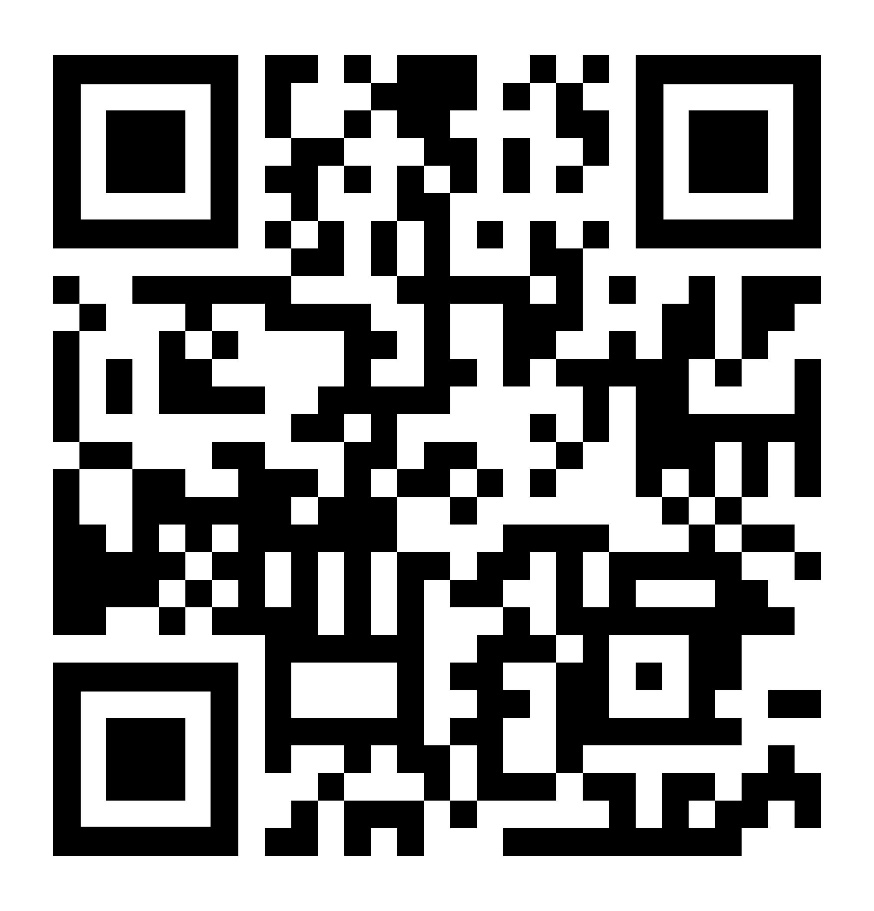 Wenn unsere Gedanken von Vorurteilen und Engstirnigkeit gefangen bleiben, werden wir niemals die Schönheit und Wahrheit des Islams erkennen.